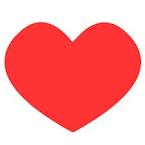 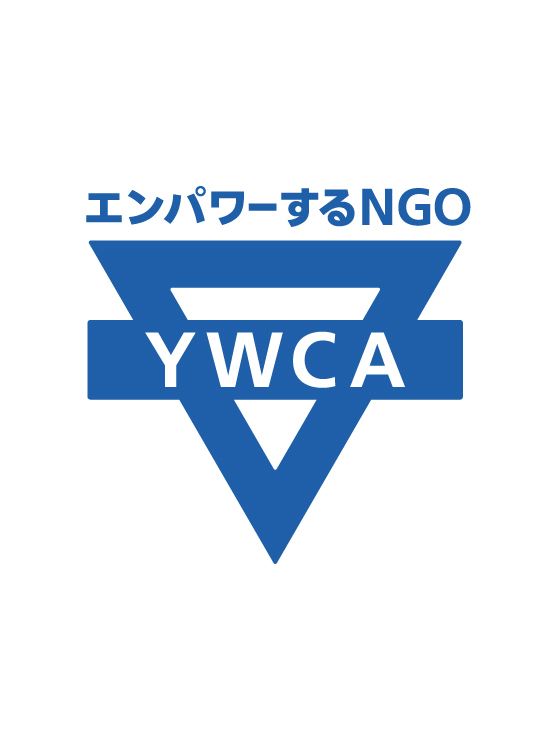 　仙台YWCA震災復興支援室「こころの杜」は、震災発生後、被災地の復興を願い、人と地域を元気にする人材育成に向けて、「こころのケア」ボランティア養成講座を開催してきました。　この講座は、支援する人を応援しています。すでにボランティア活動をしている方、これから始めようと思っている方、地域や家庭で支援を要する人々をさまざまに支えている方、どうぞお出でください。プログラムは参加体験型で行います。午前のプログラムは選択ですが、できれば全日程の参加をおすすめします。講座修了後に、希望者は「仮設住宅・サロンボランティア」実習にご参加いただけます。講師：金香百合さん（HEALホリスティック教育実践研究所 所長、支援者のための支援センターTOMONYスーパーバイザー）受講料：S-1（選択）1,000円　　S-2（選択）1,000円     C-1,2（必須）1,000円   C-3,4（必須）1,000円    全日前払い3,500円会　場：仙台YWCA（仙台市青葉区上杉2-1-10）１Fホール修了証：2日間全日程出席の方に修了証を発行いたします。申込み： FAX　022-265-9310（裏面に申込書）　メールアドレス　ywca@cocoa.ocn.ne.jp①お名前　②所属団体（あれば）　③年齢　④住所・電話　⑤参加動機　をお知らせください。主　催：　一般財団法人仙台YWCA震災復興支援室「こころの杜」　TEL　022-222-9714この講座はみやぎ生協「コープこうべボランティアセンター支援募金」の支援を受けています。　仙台YWCA行き　　　FAX: 022-265-9310ボランティア養成講座　参加申込書◆申込方法◆　　　　＊保険加入のため生年月日をご記入ください。上記申込書にご記入の上、FAX　または　E-mail　でお申し込みください。E-mailには必ず件名「ボランティア養成講座　参加申込」をお書きください。お申し込みには仙台YWCAから確認のご連絡を差し上げます。　個人情報（住所・氏名等）は適切に管理し、仙台YWCAの講座の運営にのみ使用します。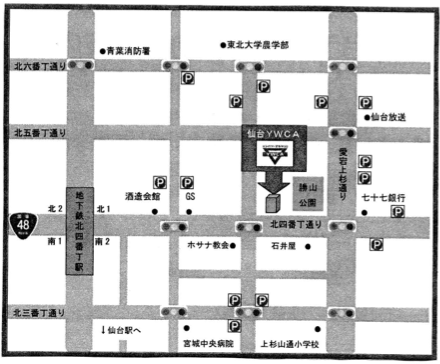 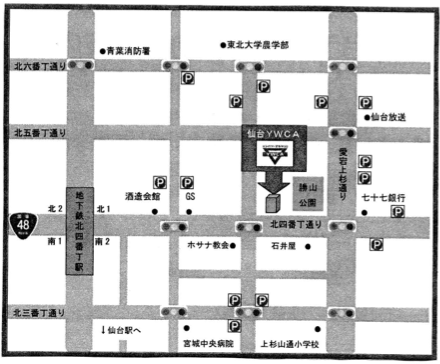 ［地図］5月16日(土)5月30日(土)10:00-12:00S-1生きづらさを抱えた子ども・若者・家族への支援を考える～不登校・いきしぶり・ひきこもり・非行の背景を知り、寄り添う～S-2高齢者と家族への支援を考える～相談する力、助けてもらう力、  がんばらない力～12:00-13:00休憩休憩13:00-14:25C-1今、被災地のボランティアの意味と役割～発災から4年、人や地域の変化  を理解しつつ関わる～C-3仮設訪問活動の中でできる応援(1)～つづけること、変化を理解しつつ  寄り添うこと～14:35-16:00C-2ボランティアの人間力＆対話力をみがく～寄り添うために、支え合うため に必要なこと～C-4仮設住宅を退去されてからできる応援 (2)～お便りボランティア、同窓会企画  ボランティアなど～参加希望者氏名生年月日＊：講座（申込みに○）　5月16日（　S-1　 　C-1,2　　）　5月30日（　S-2　 　C-3,4　　）　5月16日（　S-1　 　C-1,2　　）　5月30日（　S-2　 　C-3,4　　）所属団体（あれば）ご住所〒〒電話番号メールアドレス参加動機